Z A P R O S Z E N I E 
do udziału w V STRZELECKICH MISTRZOSTWACH ADWOKATURYWrocław 2018
           W ramach obchodów Jubileuszu 100-lecia Odrodzonej Adwokatury Polskiej, Dziekan Okręgowej Rady Adwokackiej we Wrocławiu, oraz Adwokackie Stowarzyszenie Strzeleckie i Kolekcjonerskie z siedzibą we Wrocławiu, wraz z Komisją Sportu, Turystyki i Integracji Środowiskowej przy Okręgowej Radzie Adwokackiej we Wrocławiu, mają zaszczyt zaprosić wszystkich miłośników i sympatyków strzelectwa sportowego do udziału w V STRZELECKICH MISTRZOSTWACH ADWOKATURY, które odbędą się w dniu 12 maja 2018 r. od 09:00 na Strzelnicy Sportowej Wojskowego Klubu Sportowego „Śląsk” we Wrocławiu przy  ul. Świątnickiej 36. Zawodnikami w/w imprezy mogą być przedstawiciele wszystkich zawodów prawniczych. Zawody będą obsługiwane przez kadrę sędziowską  i instruktorską Wojskowego Klubu Sportowego „Śląsk” Wrocław.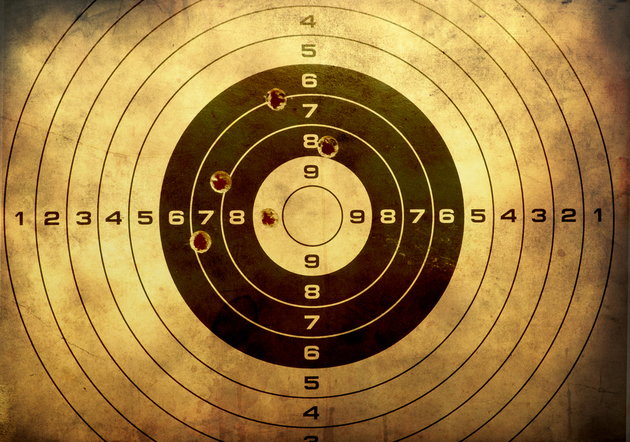      
         Udział w zawodach nie jest uzależniony 
od posiadania jakichkolwiek uprawnień zawodniczych lub pozwoleń na broń. Organizator zapewnia broń, 
oraz amunicję i opiekę doświadczonego instruktora strzelectwa sportowego w ramach opłaty startowej.W mistrzostwach przewidziane są konkurencje: 
    a) pistolet sportowy 25m, 
    b) pistolet centralnego zapłonu 25m 
    c) karabin sportowy 50m We wszystkich konkurencjach zawodnicy oddają po 5 strzałów próbnych, oraz po 10 strzałów ocenianych.OPŁATY:
 
po 60 zł od udziału w każdej ze zgłoszonych konkurencji w punktach - a,b,c.  	Warunkiem uczestnictwa w Mistrzostwach jest przesłanie wypełnionego formularza zgłoszeniowego oraz uiszczenie opłaty startowej. 	Wypełniony oraz podpisany formularz zgłoszeniowy  prosimy przesyłać w formie skanu 
do dnia 10 maja 2018 r. na adres e-mail m.eisermann@wp.pl lub listownie na adres 
ORA we Wrocławiu, ul. Sądowa 4, 50-046 Wrocław. Zawody odbędą się pod warunkiem dokonania 
w ww. terminie przynajmniej 30 zgłoszeń. Wpłaty opłat startowych prosimy dokonywać na rachunek ORA we Wrocławiu BOŚ 81 1540 1030 2001 7762 9940 0001 z dopiskiem „mistrzostwa strzeleckie adwokatury”.
Przewodniczący
Komisji Sportu, Rekreacji 
i Integracji Środowiskowej 
 
adw. Maciej Eisermann
Dziekan
    Okręgowej Rady Adwokackiej
we Wrocławiu
 
adw. Andrzej GrabińskiPrezes ZarząduAdwokackiego StowarzyszeniaStrzeleckiego i Kolekcjonerskiego
adw. Maciej Eisermann